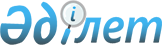 О признании утратившим силу приказа Министра образования и науки Республики Казахстан от 31 января 2007 года № 34 "Об утверждении Правил обучения в форме экстерната в организациях образования, реализующих образовательные программы среднего общего образования"Приказ и.о. Министра образования и науки Республики Казахстан от 23 апреля 2010 года № 203

      В соответствии с пунктом 1 статьи 27 Закона Республики Казахстан "О нормативных правовых актах" ПРИКАЗЫВАЮ:



      1. Признать утратившим силу приказ Министра образования и науки Республики Казахстан от 31 января 2007 года № 34 "Об утверждении Правил обучения в форме экстерната в организациях образования, реализующих образовательные программы среднего общего образования" (зарегистрирован в Реестре государственной регистрации нормативных правовых актов Республики Казахстан от 13 февраля 2007 года под № 4543).



      2. Департаменту дошкольного и среднего образования (Аршабеков Н.Р.):



      1) направить копию настоящего приказа в Министерство юстиции Республики Казахстан;



      2) обеспечить официальное опубликование настоящего приказа в средствах массовой информации.



      3. Настоящий приказ вводится в действие со дня его подписания.      И.о. Министра                              А. Жакупов
					© 2012. РГП на ПХВ «Институт законодательства и правовой информации Республики Казахстан» Министерства юстиции Республики Казахстан
				